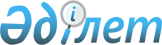 "Жекелеген негіздер бойынша мемлекет меншiгiне айналдырылған (түскен) мүлiктi есепке алудың, сақтаудың, бағалаудың және одан әрi пайдаланудың кейбiр мәселелерi" туралы Қазақстан Республикасы Үкіметінің 2002 жылғы 26 шілдедегі № 833 қаулысына өзгерістер мен толықтырулар енгізу туралыҚазақстан Республикасы Үкіметінің 2016 жылғы 7 маусымдағы № 338 қаулысы

      Қазақстан Республикасының Үкіметі 

ҚАУЛЫ ЕТЕДІ:



      1. «Жекелеген негіздер бойынша мемлекет меншiгiне айналдырылған (түскен) мүлiктi есепке алудың, сақтаудың, бағалаудың және одан әрi пайдаланудың кейбiр мәселелерi» туралы Қазақстан Республикасы Үкіметінің 2002 жылғы 26 шілдедегі № 833 қаулысына (Қазақстан Республикасының ПҮАЖ-ы, 2002 ж., № 25, 260-құжат) мынадай өзгерістер мен толықтырулар енгізілсін:



      кіріспе мынадай редакцияда жазылсын: 



      «1994 жылғы 27 желтоқсандағы Қазақстан Республикасының Азаматтық кодексіне (Жалпы бөлім), 1999 жылғы 1 шілдедегі Қазақстан Республикасының Азаматтық кодексіне (Ерекше бөлім), «Салық және бюджетке төленетін басқа да міндетті төлемдер туралы» 2008 жылғы 10 желтоқсандағы Қазақстан Республикасының Кодексіне (Салық кодексі), 2014 жылғы 5 шілдедегі Қазақстан Республикасының Қылмыстық-атқару кодексіне, Қазақстан Республикасының «Атқарушылық іс жүргізу және сот орындаушыларының мәртебесі туралы» 2010 жылғы 2 сәуірдегі, «Нотариат туралы» 1997 жылғы 14 шілдедегі, «Этил спирті мен алкоголь өнімінің өндірілуін және айналымын мемлекеттік реттеу туралы» 1999 жылғы 16 шілдедегі, «Мемлекеттік мүлік туралы» 2011 жылғы 1 наурыздағы және  «Бағалы металдар мен асыл тастар туралы» 2016 жылғы 14 қаңтардағы заңдарына сәйкес Қазақстан Республикасының Үкіметі ҚАУЛЫ ЕТЕДІ:»;



      көрсетілген қаулымен бекітілген Жекелеген негiздер бойынша мемлекет меншiгiне айналдырылған (түскен) мүлiктi есепке алу, сақтау, бағалау және одан әрi пайдалану қағидаларында:



      10-тармақтың бірінші бөлігі мынадай редакцияда жазылсын:



      «10. Тізімдеу актісі есепке алу кітабына енгізілгеннен кейін мемлекеттік мүлік тізілімінде әр жазбаға мемлекеттік мүлікті басқару жөніндегі уәкілетті орган белгілеген нысан бойынша түгендеу карточкасы ашылады. Түгендеу карточкасының тақырыбында мүліктің кімге берілгені, сондай-ақ мүлікті беру уақыты туралы мәліметтер қамтылуға тиіс. Мүлікті сатқан кезде түгендеу карточкасында бюджетпен есеп айырысу мерзімдері, төлем құжатының (тарының) нөмірі мен күні көрсетіледі.»;



      19-тармақ мынадай редакцияда жазылсын:



      «19. Жекелеген негiздер бойынша мемлекет меншiгіне айналдырылған (түскен) бағалы металдарды, асыл тастарды және олардан жасалған бұйымдарды тасымалдау, қабылдау, есепке алу, бағалау, сақтау және өткізу тәртiбiн Қазақстан Республикасы Ұлттық Банкiмен келісу бойынша мемлекеттік мүлікті басқару жөніндегі уәкілетті орган белгiлейді.»;



      мынадай мазмұндағы 19-1 және 19-2-тармақтармен толықтырылсын:



      «19-1. Жекелеген негіздер бойынша мемлекет меншігіне айналдырылған және Қазақстан Республикасының Ұлттық Банкі Қазақстан Республикасының заңнамасында көзделген тәртіппен қабылдап алған бағалы металдардың сынықтары мен қалдықтары Қазақстан Республикасы Ұлттық Банкінің бағалы металдардағы активтеріне аффинаждалған алтынның құймаларын есепке жатқыза отырып аффинаждауға жатады.



      19-2. Жекелеген негіздер бойынша мемлекет меншігіне айналдырылған бағалы металдардың сынықтары мен қалдықтарын аффинаждалған алтын құймалары етіп аффинаждалған беру және оларды аффинаждалғаннан кейін алу тәртібін Қазақстан Республикасының Ұлттық Банкі айқындайды.

      Аффинаждалған алтын құймаларының құны бағалы металдардың сынықтары мен қалдықтарын қайта өңдеуге байланысты шығындар шегеріле отырып, бюджетке аударылады.»; 



      31-тармақ мынадай редакцияда жазылсын:



      «31. Сапасы мен қауiпсiздiгiне нормативтiк құжаттарда қойылатын талаптарға сәйкес келмейтін азық-түлiк шикiзатын, тамақ өнiмдерiн, Қазақстан Республикасы заңнамасының талаптарына және санитариялық-эпидемиологиялық қағидалар мен нормаларға және гигиеналық нормативтерге сәйкес келмейтiн, акциздiк таңбаларсыз өткізілетін темекi бұйымдарын және құрамында шығарылған елі белгісіз темекi бар басқа да бұйымдарды, сондай-ақ тасымалдауға, сақтауға, өткізуге, санитариялық-эпидемиологиялық сараптама мен сертификаттауды жүргiзуге байланысты шығындары өздерінің бағалау құнынан асып түсетiн тауарлардың шамалы партияларын және өзге де мүлiктi Қазақстан Респубикасының заңнамасына сәйкес уәкілетті орган немесе жергілікті атқарушы орган құратын комиссия жояды.



      «Мемлекеттік мүлік туралы» 2011 жылғы 1 наурыздағы Қазақстан Республикасы Заңының 217-бабына сәйкес қажет болған жағдайларда, комиссияның құрамына санитариялық-эпидемиологиялық қызметтің қызметкерлері және жергілікті атқарушы органдар мен басқа да мүдделі ұйымдардың өзге де мамандары тартылуы мүмкін.».



      2. Осы қаулы алғашқы ресми жарияланған күнінен кейін күнтізбелік он күн өткен соң қолданысқа енгізіледі.      Қазақстан Республикасының

      Премьер-Министрі                                     К.Мәсімов
					© 2012. Қазақстан Республикасы Әділет министрлігінің «Қазақстан Республикасының Заңнама және құқықтық ақпарат институты» ШЖҚ РМК
				